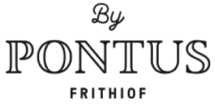 Pressmeddelande			                                    Stockholm den 12 mars 2018
American Express Lounge by Pontus är nominerad i internationell prestigetävling
Pontus in the Air och American Express Lounge by Pontus är nominerad i den internationella branschtävlingen World Travel Awards i kategorin Europe’s leading Airport Lounge. Galan är ett årligt återkommande evenemang som strävar efter att uppmärksamma, belöna och hylla de absolut främsta i sektorerna inom resor, turism och service. Röstningen startar idag 12 mars på World Travel Awards hemsida.

American Express Lounge by Pontus är en del av Pontus in the Air på Stockholm Arlanda terminal 5 och erbjuder American Express Platinum- och Centurionmedlemmar en förstklassig start på resan i en avkopplande miljö med ett generöst utbud av vällagad mat och dryck. Nomineringen i World Travel Awards är en viktig milstolpe för Pontus in the Air, loungen och American Express, då det är en tävling där många av rese- och turistbranschens mest framgångsrika företag deltar. 
– Vi är oerhört glada över nomineringen. Det är väldigt roligt att vi får vara med i en sådan prestigefull tävling tillsammans med de främsta i världen. Det är ett bevis på att vi är på rätt väg. Vår ambition är att bli den bästa flygplansrestaurangen och loungen i Europa, säger Pontus Frithiof ägare och grundare Pontus Group.World Travel Awards grundades 1993 för att uppmärksamma, belöna och hylla alla aktörer i de viktiga sektorerna inom resor, turism och service. World Travel Awards är en globalt erkänd tävling som står för branschkvalitet. Dess årliga program är också känt som det mest omfattande i den globala rese- och turistindustrin. Varje år täcker World Travel Awards världen med sin Grand Tour – en serie regionala ceremonier inom varje kontinent. Europas galaceremoni hålls den 30 juni 2018 i Aten, Grekland, och den stora galafinalen äger rum den 30 november i Lissabon, Portugal. 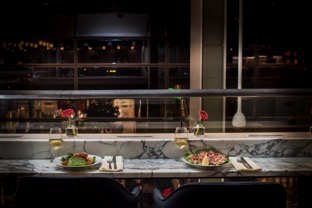 
– Vi får dagligen positiva kommentarer från våra kunder om att vi lyckats skapa en av europas bästa lounger. Många av våra kunder reser mycket och har sett många lounger, men vår lounge med Pontus är något nytt och annorlunda, säger Fredrik Sauter, Conuntry Manager Nordic American Express.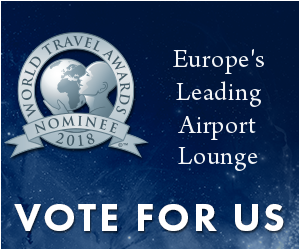 För att rösta på American Express Lounge by Pontus:Gå in på https://www.worldtravelawards.com/vote Röstningen startar idag, måndag den 12 mars, och pågår till den 20 maj 2018. Om American Express: American Express-koncernen grundades 1850 och är världens största kort- och reseföretag, noterat på New York Stock Exchange. Företaget har omkring 62 000 anställda och cirka 91 miljoner kortmedlemmar världen över. American Express etablerades i Sverige under 1970-talet. I Sverige marknadsförs American Express Amexblue, Green Card, Gold Card, Platinum Card, Centurion och SAS EuroBonus American Express Cards till privatkunder samt Corporate Card, Corporate Gold Card och Corporate Purchasing Solutions till företagskunder.
Öppettider Pontus in the Air och American Express VIP-lounge: Alla dagar i veckan från klockan 05.00 till sista avgång. 	
För kontakt med American Express Lounge by Pontus: 
E-post: amexloungebypontus@pontusfrithiof.com eller telefon till Pontus in the Air 076 - 014 14 94.För ytterligare information och högupplösta bilder, vänligen kontakta: Heléne Airijoki, presskontakt SpoilConcept CommunicationE-post: helene.airijoki@spoilconcept.se, telefon: +46 73 385 03 19.